Monday, May 2, 2016 Faculty Senate MeetingAgenda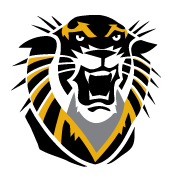 3:30 PM to 5:00 PMStoufferMeeting called by: Please read/review prior to the meeting: April 4, 2016 Faculty Senate Minutes & Attendance Log Kansas Credit for Prior LearningDraft Journey to Distinction Strategic Plan – 2017-2025 Draft Academic Affairs Strategic Plan – 2017-2025WorkDay Implementation Project CharterOffice of Scholarship and Sponsored Projects (OSSP) MotionFHSU Draft Faculty Values DocumentAGENDAI. Approval Previous Minutes & Attendance LogII. Announcementsa. FHSU President Mirta Martin b. FHSU Provost Graham Glynnc. Faculty Senate President Cook-Benjamin c1. Kansas Board of Regents (KBoR) and Council of Faculty Senate Presidents (COFSP) Report c1a. KBoR Credit By Examination Policy, AP and CLEP Scores, and SB 388 c1b. Kansas Systemwide Transfer (SWT)		c2. Shared Governance Committee Meetingc2a. Sending Emails to ALL Faculty 			c2b. Mandatory Technology Security Awareness Training – Fall 2016		c3. 2016-17 Committee Sign-up Sheet		c4. Dr. Linn Thank You III. Reports of Standing Committees Academic Affairs – Senators Burnett and Donnellya1. Course Approvals - TEEC 362: ECU Mathematics Methods, UNIV 099: Prior Learning Portfolio, HHP 381: Field Work in Recreation and Sports Management, HIST 100: Orientation to History, NURS 488: Global Nursing Experienceb. Strategic Planning and Improvement – Senator Goodlett      	b1. Mentoring Data from Faculty Development Committee’s Survey	c. Partnership and Technology – Senator Yang                    	c1. Suggested Actions with Full-Time Faculty Abroad		c2. Report on Meeting with Dr. Hatch	d. University Affairs – Senator Hamlin		d1. Motion – Office of Scholarship and Sponsored ProjectsIV. Unfinished BusinessV. New Business	a. Draft (University) Journey to Distinction Strategic PlanVI. Academic Affairs Faculty Senate Committees & Other Announcements ((http://www.fhsu.edu/academic/provost/Committees/)Faculty Workload – Senator Bartlett and Dr. Emily BreitFaculty Values  – Senator Goodlett             Other      VII. Adjournment – President Carl MillerComing Up –Fort Hays State University Awards, Promotion & Tenure, and Retirement Ceremony – May 6 at 2:00 PMFinal SGC Meeting - Monday, May 9 from 10-11 AM